Стихи Агнии Барто для малышей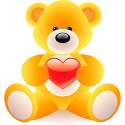 Среди детских писателей есть те, чье творчество будет актуальным всегда. Их произведения просто проникнуты добротой и лаской. Почетное место среди них занимает Агния Барто. Ее цикл произведений для ребят «Игрушки» - классика. Стихи Агнии Барто для малышей наполнены глубоким смыслом, ненавязчиво учат быть стойкими, отвечать за свои действия, беречь тех, кого любишь. И это обучение проходит на понятных для всех примерах.Чтение стихов Агнии Барто для малышей – хороший способ развлечь ребенка, увлечь игрой. Их можно просто выразительно декламировать, а можно использовать как основу занятий. Например, малыш может показывать, что делает тот или иной герой.С произведениями писательницы ребенка можно начинать знакомить с самого раннего возраста. Сначала он с радостью будет слушать мамин голос и ее интонацию. Когда ребенок подрастет, можно перейти к следующему этапу – запоминанию и декламированию стихов Агнии Барто для малышей. Он с удовольствием начнет повторять слова, а вскоре и выучит все стишки. Произведения небольшие и специально рассчитаны на малышей. Их легко запоминать, а тренировка памяти в раннем возрасте – основа дальнейшего развития.ЛошадкаЯ люблю свою лошадку,
Причешу ей шёрстку гладко,
Гребешком приглажу хвостик
И верхом поеду в гости.ЗайкаЗайку бросила хозяйка -
Под дождем остался зайка.
Со скамейки слезть не мог,
Весь до ниточки промок.МишкаУронили мишку на пол,
Оторвали мишке лапу.
Все равно его не брошу -
Потому что он хороший.КорабликМатросская шапка,
Верёвка в руке,
Тяну я кораблик
По быстрой реке.
И скачут лягушки
За мной по пятам,
И просят меня:
- Прокати, капитан!БычокИдет бычок, качается,
Вздыхает на ходу:
- Ох, доска кончается,
Сейчас я упаду!МячикНаша Таня громко плачет:
Уронила в речку мячик.
- Тише, Танечка, не плачь:
Не утонет в речке мяч.ГрузовикНет, напрасно мы решили
Прокатить кота в машине:
Кот кататься не привык -
Опрокинул грузовик.СлонСпать пора! Уснул бычок,
Лег в коробку на бочок.
Сонный мишка лег в кровать,
Только слон не хочет спать.
Головой качает слон,
Он слонихе шлёт поклон.СамолётСамолёт построим сами,
Понесёмся над лесами.
Понесёмся над лесами,
А потом вернёмся к маме.КозленокУ меня живет козленок,
Я сама его пасу.
Я козленка в сад зеленый
Рано утром отнесу.
Он заблудится в саду -
Я в траве его найду.ФлажокГорит на солнышке
Флажок,
Как будто я
Огонь зажёг.